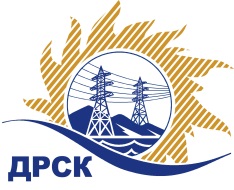 Акционерное Общество«Дальневосточная распределительная сетевая  компания»    (АО «ДРСК»)Протокол № 695/УКС-ВП Закупочной комиссии по выбору победителя по закрытому электронному запросу цен на право заключения договора по закупке  2070 (79 лот 15) - Мероприятия по технологическому присоединению заявителей к электрическим сетям напряжением до 20 кВ на территории СП "ПЦЭС" филиала ПЭС (г. Уссурийск, с. Воздвиженка)ООС № 31503088744СПОСОБ И ПРЕДМЕТ ЗАКУПКИ: Закрытый электронный запрос цен «Мероприятия по технологическому присоединению заявителей к электрическим сетям напряжением до 20 кВ на территории СП "ПЦЭС" филиала ПЭС (г. Уссурийск, с. Воздвиженка) закупка 2070 (79 лот 15)ПРИСУТСТВОВАЛИ:  члены постоянно действующей Закупочной комиссии АО «ДРСК» 2 уровняВОПРОСЫ, ВЫНОСИМЫЕ НА РАССМОТРЕНИЕ ЗАКУПОЧНОЙ КОМИССИИ: О рассмотрении результатов оценки заявок Участников.О признании заявок соответствующими условиям Документации о закупке О  ранжировке заявок О выборе победителя запроса цен.РЕШИЛИ:По вопросу № 1Признать объем полученной информации достаточным для принятия решения.Принять цены, полученные на процедуре вскрытия конвертов с заявками участников запроса цен.По вопросу № 2Признать заявки ООО "УЭМ" (692502 , Приморский край, г. Уссурийск, ул. Штабского, д. 1), ОАО "ВСЭСС" (Россия, г. Хабаровск, ул. Тихоокеанская, 165, 680042) соответствующими условиям Документации о закупке и принять их к дальнейшему рассмотрению.По вопросу № 3Утвердить итоговую ранжировку предложений:По вопросу № 4Признать победителем закупки № 2070 (79 лот 15) Мероприятия по технологическому присоединению заявителей к электрическим сетям напряжением до 20 кВ на территории СП "ПЦЭС" филиала ПЭС (г. Уссурийск, с. Воздвиженка) участника, занявшего первое место в итоговой ранжировке по степени предпочтительности для  заказчика: ООО "УЭМ" (692502 , Приморский край, г. Уссурийск, ул. Штабского, д. 1), 680042)  на условиях: стоимость заявки  6 143 070,00 руб.  цена без НДС. (7 248 822,60 руб. с НДС)  Начало выполнения работ: с момента заключения договора. Окончание работ: в течение 3 (трех) месяцев с момента заключения договора подряда. Условия финансирования: В течение 30 (тридцати) календарных дней после подписания справки о стоимости выполненных работ КС-3. Гарантия подрядчика на своевременное и качественное выполнения работ, а так же на устранение дефектов, возникших по его вине составляет 36 месяцев со дня подписания Акта сдачи-приемки. Гарантия на материалы и оборудование, поставляемые подрядчиком действует гарантия сроком, установленным заводом-изготовителем.  Предложение имеет правовой статус оферты и  действует до 01 мая  2016 г.Ирдуганова И.Н.397-147irduganova-in@drsk.ruг. Благовещенск                                     «28» декабря  2015 года №Наименование участника и его адресЦена заявки на участие в закрытом запросе цен1ООО "УЭМ" (692502 , Приморский край, г. Уссурийск, ул. Штабского, д. 1)Предложение, подано 21.12.2015 в 03:14
Цена: 7 248 822,60 руб. (цена без НДС: 6 143 070,00 руб.)2АО «ВСЭСС» (Россия, г. Хабаровск, ул. Тихоокеанская, 165, 680042)Предложение, подано 21.12.2015 в 03:10
Цена: 7 250 002,60 руб. (цена без НДС: 6 144 070,00 руб.)Место в итоговой ранжировкеНаименование и адрес участникаЦена заявки на участие в закрытом запросе цен  без НДС, руб.1 местоООО "УЭМ" (692502 , Приморский край, г. Уссурийск, ул. Штабского, д. 1), 680042)6 143 070,002 местоОАО "ВСЭСС" (Россия, г. Хабаровск, ул. Тихоокеанская, 1656 144 070,00Ответственный секретарь Закупочной комиссии:Елисеева М.Г.  _____________________________